Про оголошення 2024 рокуроком Олени ПчілкиКеруючись пунктом 22 частини 1 статті 26 Закону України
«Про місцеве самоврядування в Україні», Законом України «Про культуру»,
з метою вшанування пам’яті та відзначення 175 – річчя від дня народження видатної української письменниці та громадської діячки, однієї
з центральних постатей національної культури Олени Пчілки (Ольги Петрівни Косач), враховуючи винятковий внесок Олени Пчілки у розвиток української літератури, у культурне, освітнє та суспільно-політичне життя України, виховання любові до рідної культури і літератури для формування позитивного іміджу та туристичної привабливості громади. Враховуючи рекомендації постійної комісії з питань освіти, культури, охорони здоров’я, у справах сім’ї, молоді і спорту, районна радаВИРІШИЛА:Оголосити у Звягельському районі 2024 рік  – роком Олени Пчілки.Контроль за виконанням цього рішення покласти на постійну комісію районної ради з питань освіти, культури, охорони здоров’я, у справах сім’ї, молоді і спорту.Голова  районної  ради                                                        Артур ЗАГРИВИЙ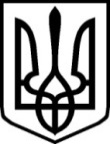 УКРАЇНАУКРАЇНАЗВЯГЕЛЬСЬКА РАЙОННА РАДАЗВЯГЕЛЬСЬКА РАЙОННА РАДАЖИТОМИРСЬКОЇ ОБЛАСТІЖИТОМИРСЬКОЇ ОБЛАСТІР І Ш Е Н Н ЯР І Ш Е Н Н ЯВісімнадцята сесія  VІІІ  скликаннявід 27 жовтня  2023  року